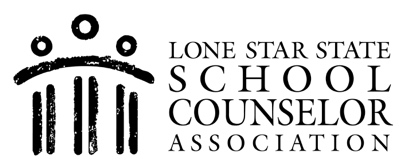 Student Learning ContractName: 			 Grade: 	   ID: 		   Teacher: 			My Goals for Improvement:1. 												2. 												3. 												Student Signature:  						 Date: 		Parent Signature: 						 Date: 		Counselor Signature:  					 Date: 		Subject1st 2nd 3rd   SemesterMathScienceReadingEnglish/Language ArtsSocial StudiesDays AbsentDRA/EDL Level